                                       KEYSA Rep/Dev Meeting                          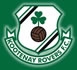 February 26, 2018Mt. Baker LibraryMeeting called to order at 6:30 PMWelcome & Introductions Introduction to Sam, Board and Admin to all new Team Coaches and ManagersEach Coach and Manager introduced themselves by name and teamRef – UpdateCourse: Main course - April 13-15, Location College of the Rockies, Sign up code KEYSA2018	Refresher - April 15, Location College of the Rockies, Sign up code KEYSA2018Noted for all Coaches and Managers to encourage all older players to sign upCoaches Info Coaches Clinic: www.coachcentre.ca or link on coaches page on KEYSA site 	Date: March 10 & 11              Time 9:00 – 5:00 Course: Learn to Train (9-12 age)          Location: Kootenay Orchard ElementaryReminded Coaches who needed to sign up to do soEquipment First Aid kits – suppliesWill be handed out to Team Managers once weather permits and we can get into lockupKEYSA tournamentsSam Steele – rep will be on Moir and development will be on Mt. Baker fields  Date: June 15-17	2 parent representatives/team               Development tournament both days*****First meeting is on Wednesday, March 14 at McDonalds meeting room at 7pmManagers to send out email requesting 2 parent volunteers to attend Sam Steele MeetingField set up April 7 will include Lunch and Snacks  –  11:00-1:30pmManagers to send out email asking parent volunteers and players to come help set up the fieldTeam Structure – Coaches/ManagersPresentation by Sam HeapField Slots and availabilityCoaches to let Managers know what times and dates they would like to request and submit to AdminManagers – split off to PamelaBinders/FormsJersey DepositKEYSA tracksuits/clothingCoaches – Split off with Sam and JasonInformation gathering session End Meeting 8 PM